Bijlage 3	Hoe stellen we de bruto vloeroppervlakte van schoolgebouwen vast?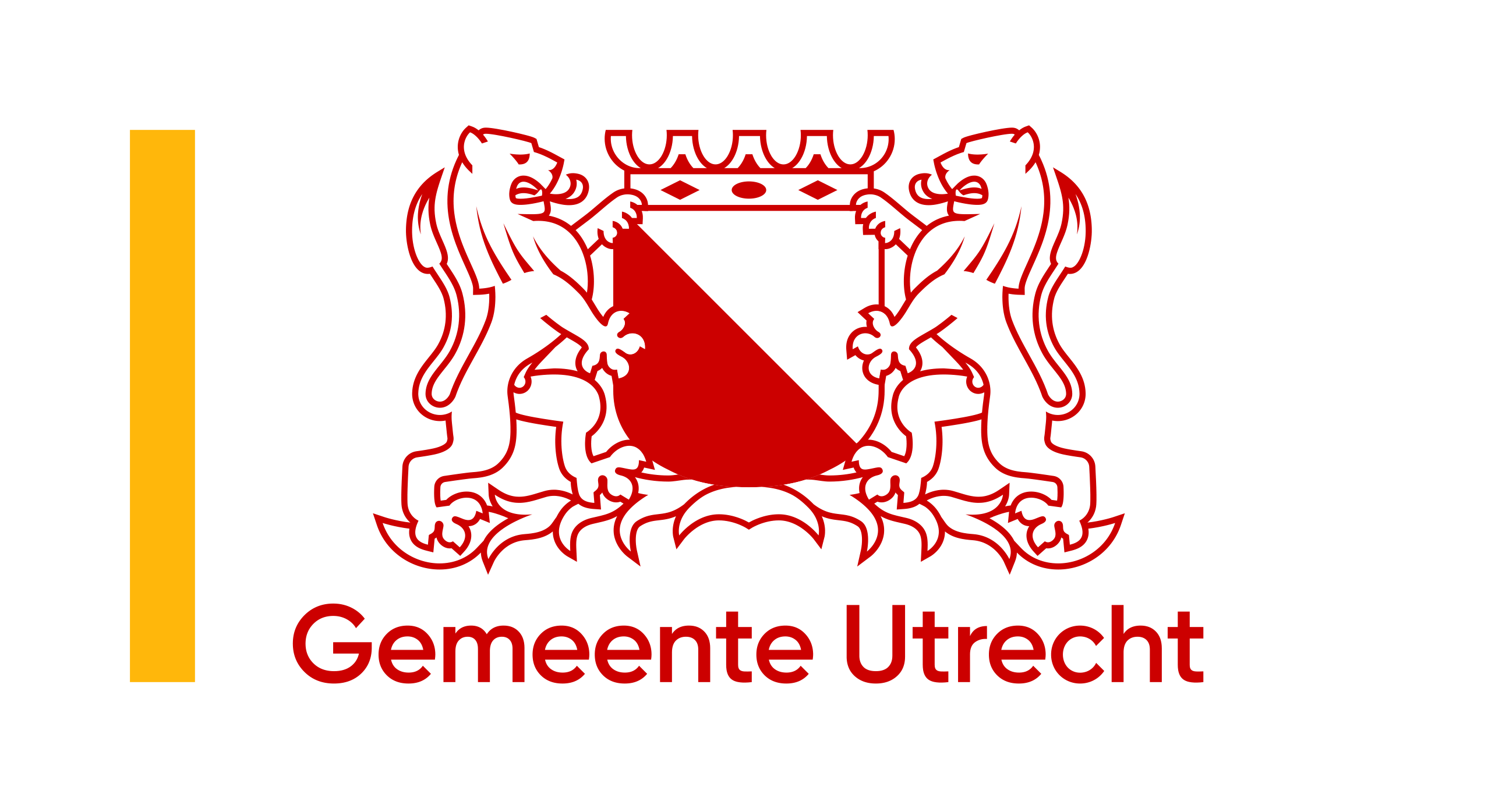 Over de meetinstructie voor schoolgebouwenDe bruto vloeroppervlakte van een schoolgebouw stellen we vast volgens de norm NEN 2580Bijzonderheden Voor (speciaal) basisonderwijs en speciaal onderwijs of voortgezet speciaal onderwijs: Fietsenstallingen en bergingen die alleen van buitenaf bereikbaar zijn, horen niet bij de bruto vloeroppervlakte.Bij scheidingswanden tussen lesgebouwen en gymzalen berekenen we de bruto vloeroppervlakte tot het hart van de scheidingsconstructie.Voor voortgezet onderwijs: De bruto oppervlakte van een gebouw is de som van de bruto vloeroppervlakte van alle beloopbare binnenruimten die bij het gebouw horen. Dit meten we op de vloer langs de binnenkant van de muren die om de ruimte staan. Tot de bruto oppervlakte horen ook: de oppervlakte van trapgaten, liftschachten, en leidingschachten op elke verdieping, ende oppervlakte van vrijstaande kolommen als die groter dan 0,5 vierkante meter zijn.Uitzonderingen:De oppervlakten van overdekte open ruimten horen niet bij de bruto vloeroppervlakte. Het maakt daarbij niet uit waar de vloer of verharding van is gemaakt. Dit geldt in ieder geval voor luifels, dakoverstekken, de ruimte onder verdiepingen die op kolommen staan en fietsenstallingen. Open brand-of vluchttrappen aan de buitenkant van een gebouw horen niet bij de bruto oppervlakte. Kelders en zolders waar niet op of in gelopen kan worden, rekenen we niet mee.